Έντυπο Καταγραφής Πληροφοριών και Συγκέντρωσης Εκπαιδευτικού Υλικού για τα Ανοικτά ΜαθήματαΈκδοση: 1.02, Απρίλιος 2014Συντάκτης: Δρ. Παντελής Μπαλαούρας, Καθ. Λάζαρος Μεράκος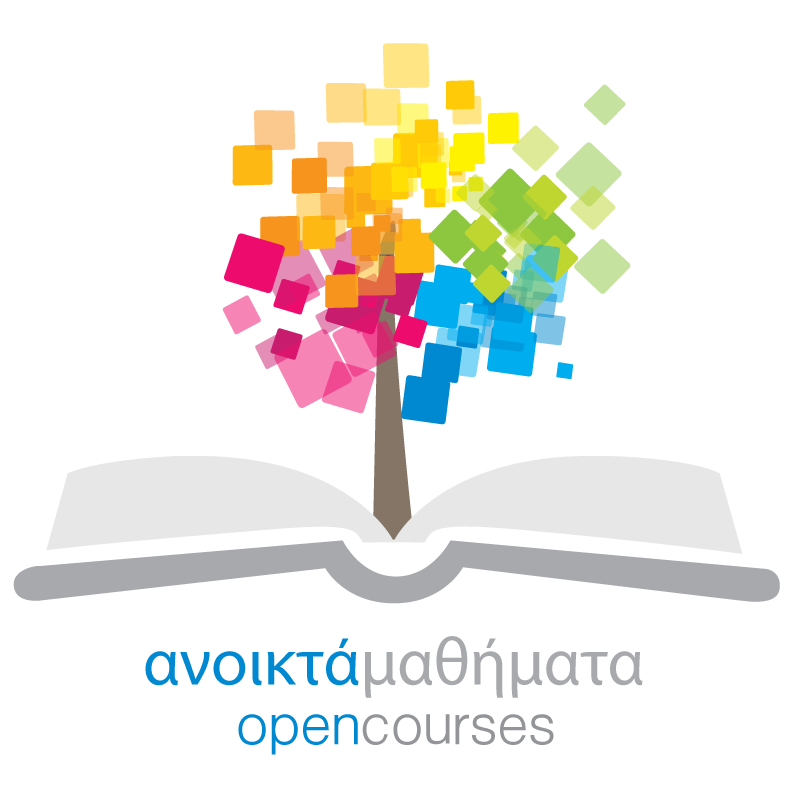 Πράξη «Κεντρικό Μητρώο Ελληνικών Ανοικτών Μαθημάτων»Σύνδεσμος: http://ocw-project.gunet.gr ΠεριεχόμεναΠεριεχόμενα	2Εισαγωγή	31. Χρήση εντύπου	32.Πληροφορίες και εκπαιδευτικό υλικό Ακαδημαϊκού Μαθήματος 	42.1 Πληροφορίες μαθήματος	42.2 Πληροφορίες για τις θεματικές ενότητες ή ενότητες διαλέξεων	102.3 Άλλες πληροφορίες μαθήματος 	113. Πληροφορίες για το πλαίσιο διάθεσης του μαθήματος	123.1 Πλαίσιο Διάθεσης: Ίδρυμα Τριτοβάθμιας Εκπαίδευσης	123.2.Πλαίσιο Διάθεσης: Πρόγραμμα Σπουδών	12ΕισαγωγήΤο παρόν κείμενο προτείνει τις πληροφορίες και το εκπαιδευτικό υλικό που θα πρέπει να συνοδεύουν ένα ανοικτό ακαδημαϊκό μάθημα. Σκοπός είναι :Οι αυτοεκπαιδευόμενοι να διαθέτουν ότι πληροφορία απαιτείται προκειμένου  να κατανοήσουν και αποφασίσουν εάν ένα μάθημα τους ενδιαφέρει και εάν είναι σε θέση (καλύπτουν τα προαπαιτούμενα) για να το μελετήσουν.Οι φοιτητές να διαθέτουν ορισμένες  επιπλέον πληροφορίες, οι οποίες ίσως να μην είναι χρήσιμες στους αυτοεκπαιδευόμενους.Οι πληροφορίες αυτές να επιτρέπουν την αναζήτηση από πύλες αναζήτησης ανοικτών μαθημάτων, σε ιδρυματικό, εθνικό, ευρωπαϊκό και διεθνές επίπεδο.Οι πληροφορίες αυτές είναι κοινές για όλες τις κατηγορίες των μαθημάτων. Διακρίνονται στις:Πληροφορίες που αφορούν στο πλαίσιο διάθεσης σε επίπεδο ιδρύματος και προγράμματος σπουδών.Πληροφορίες Ακαδημαϊκού Μαθήματος που περιέχει τα στοιχεία που σχηματίζουν την ταυτότητα του μαθήματος και αναλυτικές πληροφορίες του μαθήματος.Περίγραμμα μαθήματος (syllabus).Η συλλογή των πληροφοριών αυτών βασίστηκε:[1] Στο κείμενο «Καταγραφή χαρακτηριστικών δράσεων Ανοικτών Μαθημάτων». Π. Μπαλαούρας. Σεπτέμβριος 2012.[2] Στο ΦΕΚ 1466 (ΕCTS).[3] Στην εργασία «Αξιοποίηση Ανοικτών Ακαδημαϊκών Μαθημάτων στην Ελληνική Τριτοβάθμια Εκπαίδευση», Π. Ζέρβας, Δ. Σάμψων. 8ο Πανελλήνιο Συνέδριο «ΤΠΕ στην Εκπαίδευση», Πανεπιστήμιο Θεσσαλίας, Βόλος, 28-30/9/2012.1. Χρήση εντύπουΤο παρόν έντυπο προτείνεται να χρησιμοποιηθεί για τη συγκέντρωση των πληροφοριών των μαθημάτων κατηγορίας Α- και την πρώτη φάση ανάπτυξης των μαθημάτων κατηγορίας Α και Α+.2.Πληροφορίες και εκπαιδευτικό υλικό Ακαδημαϊκού Μαθήματος 2.1 Πληροφορίες μαθήματοςΣχόλιο: Τα στοιχεία αυτά προτείνεται να τα παρέχει το μέλος ΔΕΠ/ΕΠ. Τα στοιχεία αυτά είναι απαραίτητα για την αναζήτηση των μαθημάτων τόσο από την εθνική όσο και ιδρυματική πύλη αναζήτησης ανοικτών μαθημάτων.Όνομα διδάσκοντος/διδασκόντων (Instructor (s)).Τίτλος Μαθήματος (Course title) όπως αναφέρεται στο πρόγραμμα σπουδών (ΠΣ)Δικτυακός τόπος μαθήματοςΚωδικός Μαθήματος (Course Code) όπως αναφέρεται στο ΠΣΕπίπεδο μαθήματος/Κύκλος σπουδών (Course level/cycle). Επιλέξτε (κάντε bold) ένα από τα παρακάτω:Προπτυχιακό (Undergraduate)/Πρώτος κύκλος σπουδών (First cycle)Μεταπτυχιακό (Graduate)/Δεύτερος κύκλος σπουδών (Second cycle)Διδακτορικό (Doctoral)/ Τρίτος κύκλος σπουδών (Third cycle)Έτος σπουδών (Year of Study). Επιλέξτε (κάντε bold) 1 έως 6 όπως αναφέρεται στο ΠΣ: Έτος: 1 | 2 | 3 | 4 | 5 | 6Εξάμηνο (Semester). Επιλέξτε (κάντε bold) από 1 έως 12 όπως αναφέρεται στο ΠΣ.Εξάμηνο: 1 | 2 | 3 | 4 | 5 | 6 | 7 | 8 | 9 | 10 | 11 | 12Τύπος μαθήματος (Type of course). Επιλέξτε (κάντε bold) μία ή περισσότερες:Υποχρεωτικό (compulsory)Επιλογής (optional)Διδακτικές ώρες στο εξάμηνο. Δηλώστε το αριθμό των διδακτικών ωρών του μαθήματος στη διάρκεια του εξαμήνου:2/ΕβδομάδαΣυνδιδασκαλία. Εάν ναι τότε δηλώστε: εάν ο συνάδελφο σας συμμετέχει στο άνοιγμα του μαθήματος: ΝΑΙ/ΟΧΙεάν το τμήμα που σας αντιστοιχεί είναι αυτόνομο: ΝΑΙ/ΟΧΙτις διδακτικές ώρες που αντιστοιχεί στο τμήμα σας: Γλώσσα διδασκαλίας (Course language). Επιλέξτε (κάντε bold) μία ή περισσότερες:ΕλληνικήΑγγλικήΆλλη: (δηλώστε)Ομάδα στόχος (Target Group) Πιστωτικές μονάδες (ECTS.) Όπως αναφέρεται στο ΠΣ. Ορατό μόνο στους φοιτητές, όχι στο ευρύ κοινό. Την πληροφορία αυτή μπορεί να την παρακάμψει ένα μέλος ΔΕΠ/ΕΠ και να την εισάγει η τοπική ομάδα υποστήριξης.Αριθμός μονάδων: 4Περισσότερα για τον/τους διδάσκοντες (More about instructor). ΠροαιρετικάΣύνδεσμος σε βιογραφικό ή σύντομο βιογραφικό (έως 10 γραμμές)Φωτογραφία διδάσκοντος. ΠροαιρετικάΠεριγραφή μαθήματος (Course Overview / Description /Synopsis)  Περιεχόμενα μαθήματος (Course Contents) Μαθησιακοί στόχοι μαθήματος (Course Objectives/Goals) Σχόλιο. Θα απεικονίζεται ως πληροφορία σε διαφορετικό σημείο του ανοικτού μαθήματος σε σχέση με τη συνοπτική περιγραφή.Λέξεις κλειδιά (Keywords) Προτεινόμενη φωτογραφία για το μάθημαΟμάδα ανάπτυξης περιεχομένου (Content Development). Τύποι εκπαιδευτικού υλικού (course format).Επιλέξτε (κάντε bold) (περισσότερους από έναν) τους τύπους υλικού που διαθέτει το μάθημα:ΔιαφάνειεςΣημειώσειςΒιντεοδιαλέξειςPodcastΉχοΠολυμεσικό υλικόΔιαδραστικές ασκήσεις Προτεινόμενα συγγράμματα.Οργάνωση μαθήματος. (Διαθέσιμο μόνο στους φοιτητές όχι στο ευρύ κοινό). Προαιρετικά.Μέθοδος διδασκαλίας (teaching method)Μέθοδοι αξιολόγησης/βαθμολόγησης (Assessment method and criteria). Διαθέσιμο μόνο στους φοιτητές, όχι στο ευρύ κοινό.Προαπαιτούμενα (Expected prior knowledge/prerequisites and preparation)Επιπλέον συνιστώμενη βιβλιογραφία και υλικό προς μελέτη (Literature and study materials / reading list)Άλλα προτεινόμενα μαθήματα του ιδρύματος σχετικών με το πρόγραμμα σπουδών. (Recommended optional program components.)Αναθέσεις εργασιών (Assignments). Διαθέσιμο μόνο στους φοιτητές, όχι στο ευρύ κοινό.  Απαιτήσεις μαθήματος (Course requirements) Παρατηρήσεις (Remarks)Ευχαριστίες (Acknowledgments) 2.2 Πληροφορίες για τις θεματικές ενότητες ή ενότητες διαλέξεωνΑριθμός Θεματικών ΕνοτήτωνΓια κάθε θεματική ενότητα πρέπει να συγκεντρωθούν και δοθούν στην τοπική ομάδα υποστήριξης τα εξής.Τίτλοι Θεματικών Ενοτήτων Αναλυτική περιγραφή ενοτήτωνΛέξεις – κλειδιά  ανά ενότητα  Οδηγίες συγκέντρωσης εκπαιδευτικού υλικούΠαρακαλούμε, συγκεντρώστε για κάθε ενότητα τα εξής:Υλικό Αναφοράς της Ενότητας (ότι είναι διαθέσιμο για κάθε ενότητα, στην τρέχουσα φάση)Σημειώσεις (Συνίσταται για όσα μαθήματα συνοδεύονται από σημειώσεις)Διαφάνειες (Ένα μάθημα Α- θα πρέπει να περιέχει τουλάχιστον τις διαφάνειες ή τις σημειώσεις ανά θεματική ενότητα ή ενότητα διαλέξεων. )Ασκήσεις (Υποχρεωτικό για τα μαθήματα Α+, εφόσον το μάθημα περιλαμβάνει ασκήσεις)Πολυμεσικό Υλικό (Yποχρεωτικό για τα μαθήματα Α και Α+):Βίντεο Ήχοςάλλοκαι λοιπό υποστηρικτικό υλικό Ηλεκτρονικές πηγέςΔιαθέσιμες στο ΔιαδίκτυοΔιαθέσιμες στις βιβλιοθήκες των ιδρυμάτων (Υποχρεωτικό για τα μαθήματα Α+)Κάθε πολυμεσικό αρχείο θα συνοδεύεται από πληροφορίες όπως: Τίτλος διάλεξηςΟμιλητήςΘέμα διάλεξηςΣυνοπτική περιγραφήΛέξεις κλειδιά διάλεξηςOι παραπάνω πληροφορίες θα συγκεντρωθούν μετά την ολοκλήρωση της παραγωγής και ανάρτησης του πολυμεσικού περιεχομένου στην αντίστοιχη πλατφόρμα.2.3 Άλλες πληροφορίες μαθήματος Σχόλιο: Τα στοιχεία αυτά τα προσθέτει η κεντρική ομάδα υλοποίησης. Αφορούν, κυρίως, στοιχεία τα οποία δεν γνωρίζει το μέλος ΔΕΠ.Κωδικός μαθήματος στο Εύδοξο: 630Σύνδεσμος συγγράμματος στον Εύδοξο:https://service.eudoxus.gr/public/departments/courses/2561/2015Σύνδεσμος συγγράμματος στον Κάλλιπο: Σε περίπτωση που αναπτυχθεί ηλεκτρονικό σύγγραμμα στο πλαίσιο του προγράμματος Κάλλιπος. Για περισσότερες πληροφορίες ανατρέξτε στο σύνδεσμο: http://www.kallipos.gr .Θεματική επιστημονική περιοχή. Θεματική ταξινόμηση σύμφωνα με πρότυπα βιβλιοθηκονομίας. Θα υπάρχουν συγκεκριμένες επιλογές. Η συμπλήρωση πιθανόν να γίνει σε συνεργασία με την αντίστοιχη βιβλιοθήκη του τμήματος ή της σχολής. Θα υπάρξουν διευκρινήσεις σε επόμενη έκδοση.Άδεια χρήσης Creative Commons (CC): Θα πρέπει να πραγματοποιηθεί η επιλογή άδειας χρήσης CC σε συνεργασία με το μέλος ΔΕΠ και σε συμφωνία με την αντίστοιχη πολιτική του ιδρύματος.3. Πληροφορίες για το πλαίσιο διάθεσης του μαθήματος3.1 Πλαίσιο Διάθεσης: Ίδρυμα Τριτοβάθμιας ΕκπαίδευσηςΣχόλιο: Τα στοιχεία αυτά τα προσθέτει η κεντρική ομάδα υλοποίησης ώστε να μην χρειάζεται η εισαγωγή των στοιχείων αυτών για κάθε μάθημα. Τα στοιχεία αυτά είναι απαραίτητα για την αναζήτηση των μαθημάτων τόσο από την εθνική όσο και ιδρυματική πύλη αναζήτησης ανοικτών μαθημάτων.Ίδρυμα:Περιγραφή Ιδρύματος3.2.Πλαίσιο Διάθεσης: Πρόγραμμα ΣπουδώνΣχόλιο: Τα στοιχεία αυτά τα προσθέτει η τοπική ομάδα υλοποίησης σε συνεργασία με τον εκπρόσωπο του τμήματος ώστε να μην χρειάζεται η εισαγωγή των στοιχείων αυτών για κάθε μάθημα. Τα στοιχεία αυτά είναι απαραίτητα για την αναζήτηση των μαθημάτων τόσο από την εθνική όσο και ιδρυματική πύλη αναζήτησης ανοικτών μαθημάτων και την παροχή εικονικών προγραμμάτων σπουδών.Τίτλος τμήματος:Τομέας:Τίτλος προγράμματος σπουδών Περιγραφή προγράμματος σπουδώνΜαθησιακά αποτελέσματα (Key learning outcomes)Λέξεις κλειδιά προγράμματος σπουδώνΕπίπεδο Προγράμματος ΣπουδώνΠροπτυχιακό (Undergraduate) / Πρώτος κύκλος (First cycle)    Ομάδα στόχος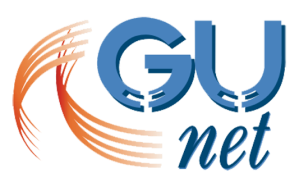 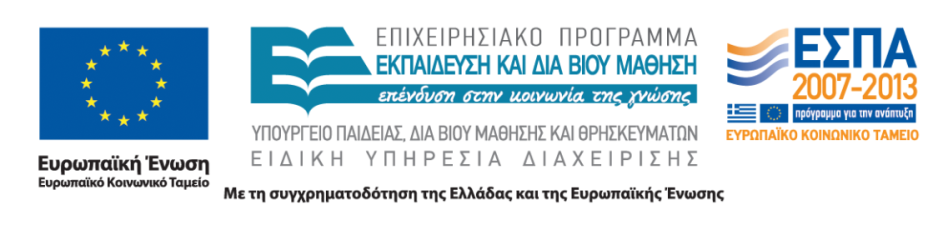 Οι πληροφορίες διακρίνονται σε υποχρεωτικές ( πράσινοι πίνακες) και προαιρετικές (πορτοκαλί πίνακες). Η συμπλήρωση των υποχρεωτικών στοιχείων δεν απαιτεί ιδιαίτερο χρόνο. Ο όγκος του εντύπου εμφανίζεται μεγάλος καθώς υπάρχουν πολλές προαιρετικές πληροφορίες, όπως πληροφορίες και στην Αγγλική γλώσσα. Παρακαλούνται τα μέλη ΔΕΠ/ΕΠ να μην αποθαρρύνονται  από το όγκο του εντύπου.Πολλά από τα στοιχεία υπάρχουν ήδη στο πρόγραμμα σπουδών ή έχουν ήδη συγκεντρωθεί από τη Μονάδα Διασφάλισης Ποιότητας (ΜΟΔΙΠ) του κάθε Ιδρύματος.Ιωάννης ΤσούλοςIoannis TsoulosΗλεκτρονικό εμπόριοE-commerceΣε άλλη γλώσσα. Προαιρετικό. Υποχρεωτικό για τμήματα Ξένης Γλώσσας.http://eclass.teiep.gr/courses/COMP100/630Στην ελληνική γλώσσα. Υποχρεωτικό.Π.χ. Οι φοιτητές/απόφοιτοι του τμήματος Υ.Ενδιαφερόμενοι για τη θεματική περιοχή Ζ.Στην αγγλική γλώσσα. Προαιρετικό.Dr. Ioannis G. Tsoulos received B.S. degree in Computer Science from the University of Ioannina, Ioannina, Greece (in 1998), M.Sc. from the same University in 2001 and Ph.D. degree in Computer Science with title: Global Optimization, methods and software from the University of Ioannina, Ioannina, Greece (in 2006). He has worked on several research programs at Greek universities (University of Patras, University of Crete, University of Ioannina, National Technological and Educational Institute of Epirus). Also, he has worked several years as a visiting lecturer in Universities and Technological Educational Institutes. He has published almost 48 peer-reviewed manuscripts. He has received more than 250 cross-references. He serves as reviewer for several scientific journals and conferences. His research interests include global optimization, neural networks, genetic algorithms, genetic programming, biomedical signal and image processing. Also, he has worked as a freelancer in the area of mobile applications and he has published more than 60 applications for Symbian, i-phone and Android mobile devices. He holds the position of Assistant Professor at the Department of Computer Engineering of Technological Educational Institute (T.E.I.) of Epirus.Ανάλυση του e-Επιχειρείν (ηλεκτρονικό επιχειρείν, e-business). Επενδύσεις και διεξαγωγή δραστηριοτήτων επιχειρήσεων μέσω των Τηλεπικοινωνιακών Δικτύων, των Κατανεμημένων Υπολογιστικών Συστημάτων και του Διαδικτύου. Ανάλυση του e-Εμπορίου (ηλεκτρονικό εμπόριο, e-commerce). Διεξαγωγή ηλεκτρονικού εμπορίου μέσω της νέας υποδομής και τεχνοτροπίας marketing και πωλήσεων. Ορισμοί και ιστορικά στοιχεία για την ανάπτυξη του Διαδικτύου, του ηλεκτρονικού επιχειρείν και εμπορίου, βασικά επιχειρηματικά μοντέλα, λειτουργίες ενός ηλεκτρονικού καταστήματος, τεχνολογίες που χρησιμοποιούνται, θέματα ασφάλειας και προστασίας, νομικά θέματα, κλπ. Αναλυτικές οδηγίες ευχρηστίας για την αξιολόγηση ηλεκτρονικών καταστημάτων καθώς και εφαρμογή βασικών αρχών personalization και recommendation. Τέλος, περιγραφή πετυχημένων και αποτυχημένων εφαρμογών ηλεκτρονικών καταστημάτων (case studies). 
Εργαστήριο Μαθήματος: Οι τεχνολογίες του e-Εμπορίου και του e-Επιχειρείν καλύπτονται στα εργαστήρια με πρόσθετες εργασίες που δίνονται σε ομάδες σπουδαστών. Έτσι, καλύπτονται οι έννοιες Β2Β, Β2C, EDI. Εφαρμόζονται τεχνικές Ασφάλειας (SSL), πληρωμές, Έμπιστες Τρίτες Οντότητες, CGI. Χρησιμοποιείται η τεχνολογία ASP (VBScript, ADO) – JSP (Javascript, ADO). Τέλος εκπονούνται εργασίες πάνω σε θέματα HTML 4.0, DHTML, JavaScript, DOM, XHTML, CCS, ASP, JSP, ADO, XML.Το σύστημα βάσεων δεδομένων MySQL (I) Το σύστημα βάσεων δεδομένων MySQL (IΙ) Βασικά στοιχεία της γλώσσας PHP Τελεστές της γλώσσας PHP Δομές Ελέγχου της γλώσσας PHP Συναρτήσεις της γλώσσας PHP Χρήση Πινάκων στο Ηλεκτρονικό εμπόριο (I) Χρήση Πινάκων στο Ηλεκτρονικό εμπόριο (ΙΙ) Χρήση Πινάκων στο Ηλεκτρονικό εμπόριο (ΙΙΙ) Η χρήση της MySQL στο Ηλεκτρονικό εμπόριο (Ι) Η χρήση της MySQL στο Ηλεκτρονικό εμπόριο (ΙΙ) Η χρήση της MySQL στο Ηλεκτρονικό εμπόριο (ΙΙI) Η χρήση της MySQL στο Ηλεκτρονικό εμπόριο (ΙV)The database system MySQLI) The MySQL database system (II) Basics of PHP language Operators of PHP language Control Structures PHP language Functions of PHP language Using Tables in E-commerce (I) Using Tables in e-commerce (II) Using Tables in e-commerce (III) Using the MySQL in E-commerce (I) Using the MySQL in E-commerce (II) Using the MySQL in E-commerce (III) Using the MySQL in E-commerce (IV)Σκοπός του μαθήματος:Σκοπός του μαθήματος είναι η εξοικείωση των σπουδαστών με τις τεχνολογίες Διαδικτύου ώστε να είναι σε θέση να σχεδιάζουν και να υλοποιούν εφαρμογές ηλεκτρονικού εμπορίου εφαρμόζοντας πετυχημένα επιχειρηματικά μοντέλα. Στόχος του μαθήματος:Στόχος του μαθήματος είναι να κατανοήσουν οι σπουδαστές τα βασικά θέματα που σχετίζονται με το ηλεκτρονικό εμπόριο και το ηλεκτρονικό επιχειρείν, να γνωρίσουν τη μεθοδολογία σχεδιασμού και ανάπτυξης τέτοιων εφαρμογών και να αποκτήσουν σημαντική οικειότητα με τις αναγκαίες τεχνολογίες και τις βασικές αρχές σχεδίασης εύχρηστων εφαρμογών. Επιπλέον, σε επίπεδο δεξιοτήτων να είναι σε θέση να καθορίζουν τις απαιτήσεις εφαρμογών ηλεκτρονικού εμπορίου, να σχεδιάζουν και να υλοποιούν αντίστοιχες εφαρμογές και τέλος να είναι σε θέση να αξιολογούν τη λειτουργικότητα και την ευχρηστία ενός ηλεκτρονικού καταστήματος. The course aims to understand the students the main issues related to e-commerce and e-business, to meet the design and development methodology such applications and gain considerable familiarity with the necessary technologies and basic design principles of user-friendly applications. Furthermore, in terms of skills to be able to set requirements ecommerce applications, design and implement the respective applications and finally be able to assess the functionality and usability of an online store.Εισαγωγή , Είσοδος , Δημιουργία βάσεων δεδομένων, Δημιουργία πινάκων, Εισαγωγή δεδομένων, Ενημέρωση δεδομένων,  Εισαγωγή , Είσοδος , Δημιουργία βάσεων δεδομένων, Δημιουργία πινάκων, Εισαγωγή δεδομένων, Ενημέρωση δεδομένων, γλώσσα PHP, Μεταβλητές( Μεταβλητές του Apache, Query Strings, Ανάκτηση πεδίων), Αριθμητικοί τελεστές, Τελεστές αναθέσεως Τελεστές συγκρίσεως, Τελεστές εκτελέσεως, Δομές Ελέγχου, απλός επιλογέας-πολλαπλός επιλογέας, while, do .. While, for, Συναρτήσεις, Ορίσματα συναρτήσεων, Πίνακες, η συνάρτηση Array(),Πίνακες, Πλοήγηση, η συνάρτηση n_array(value,array), Ταξινόμηση πινάκων, Η δομή foreach, Στοιβάδες, Ανάκτηση ημερομηνίας και ώρας με τη γλώσσα PHP, MySQL, Σύνδεση με βάση δεδομένων, Δημιουργία βάσεων δεδομένων, Ανάκτηση πλειάδων, η συνάρτησηmysql_query(query,link), Εισαγωγή πλειάδων, διαγραφή πλειάδων, αλφαριθμητικά, αποστολή e-mailIntroduction, Entrance, Create Database, Create tables, Data Entry, Update Data, Insert, Log, Creating databases, Creating tables, Data introduction, the PHP language, Variables (Variables in Apache, Query Strings, Recovery fields) Arithmetic operators, Operators Operators Award comparison, execution Operators, Control Structures, simple dial-multiple choice, while, do .. While, for, Functions, Arguments functions, tables, the function Array (), Tables, Navigation, the n_array ( value, array) function, classification tables, The foreach structure, Layers, Restoration date and time with the language PHP, MySQL, Connection to database, Creating the database, Recover tuples, the synartisimysql_query (query, link), Introduction tuples, tuples deletion , strings, sending e-mail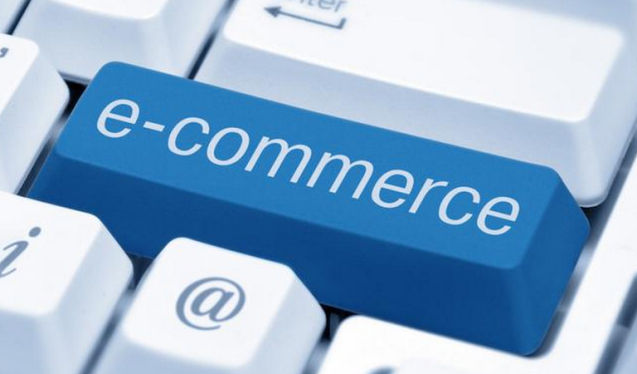 Στην ελληνική γλώσσα. Προαιρετικό. Η ομάδα που έχει βοηθήσει στην ανάπτυξη του περιεχομένου του μαθήματος.Στην αγγλική γλώσσα. Προαιρετικό.Ηλεκτρονικό Εμπόριο Πομπόρτσης-Τσούφλας, Εκδόσεις Τζιόλα 2002Ηλεκτρονικό Εμπόριο, Αρχές και Εξελίξεις, E. Turban, Εκδόσεις Γκιούρδας Ηλεκτρονικό Εμπόριο Γ. Δουκίδης Ηλεκτρονικό Εμπόριο Ν. ΓεωργόπουλοςΕγχειρίδιο Προγραμματισμού E-Commerce με ASP Stephen Walther, Jonathan LevineASP Web Development Εύκολα και γρήγοραJava Οδηγός Προγραμματισμού για E-Commerce με XML και JSPΣτην αγγλική γλώσσα. Προαιρετικό.Στην ελληνική γλώσσα. Προαιρετικό.Aφορά στην λεκτική περιγραφή των παρακάτω. Δομή και συχνότητα διδασκαλίας (Course Meeting Times  / Course Structure). Ώρες γραφείουΔιαλέξεις (Lectures) ( π.χ. 2 φορές την εβδομάδα, τρίωρες διαλέξεις) για 13 εβδομάδεςΦροντιστήριο (Recitations) (1 φορά την εβδομάδα, 2 ώρες)Εργαστήρια ΆλλαΣτην αγγλική γλώσσα ή ξένη γλώσσα. Προαιρετικό.Στην ελληνική γλώσσα. Προαιρετικό.Λεκτική περιγραφή των διδακτικών και μαθησιακών  μεθόδων που χρησιμοποιούνται. Π.χ. Διδασκαλία καθ΄ έδρας και συμπληρωματική-ενισχυτική εκπαίδευση μέσω ασύγχρονης πλατφόρμα.Εργαστήριο.Στην αγγλική γλώσσα ή ξένη γλώσσα. Προαιρετικό.Στην ελληνική γλώσσα. Προαιρετικό.Λεκτική περιγραφή των μεθόδων αξιολόγησης , βαθμολόγησης και κριτηρίων αξιολόγησης που χρησιμοποιούνται. Μπορεί κανείς να αναφερθεί στα εξής:Εξετάσεις ΠρόοδοιΕπιτρεπόμενο υλικό κατά τις εξετάσεις/προόδουςΠαλαιότερα θέματα εξετάσεων/προόδωνΣτην αγγλική γλώσσα ή ξένη γλώσσα. Προαιρετικό.Στην ελληνική γλώσσα. Υποχρεωτικό.Προτείνεται λεκτική περιγραφή που να περιλαμβάνει τα εξής:Γενικές προαπαιτούμενες γνώσεις και πιθανή προετοιμασία για παρακολούθηση του μαθήματοςΚωδικοί και σύνδεσμοι προαπαιτούμενων μαθημάτων Στην αγγλική ή άλλη ξένη γλώσσα. Προαιρετικό.Apache web server Mysql database server Η γλώσσα προγραμματισμού php Στην αγγλική ή άλλη ξένη γλώσσα. Προαιρετικό.Στην ελληνική γλώσσα. Προαιρετικό.Στην αγγλική ή άλλη ξένη γλώσσα. Προαιρετικό.Στην ελληνική γλώσσα. Προαιρετικό.Προτείνεται λεκτική περιγραφή που να περιλαμβάνει τα εξής:Eργασίες (Homework)ΤestsΒαθμολόγηση (Grading): Πως μετράνε οι εργασίες στο τελικό βαθμόΣτην αγγλική ή άλλη ξένη γλώσσα. Προαιρετικό.Στην ελληνική γλώσσα. Προαιρετικό.Προτείνεται λεκτική περιγραφή που να περιλαμβάνει τα εξής:Τεχνικές απαιτήσεις (Technical Requirements)Άλλες απαιτήσεις (Other Requirements), Eργασίες (Homework)Στην αγγλική ή άλλη ξένη γλώσσα. Προαιρετικό.Στην ελληνική γλώσσα. Προαιρετικό.Στην αγγλική ή άλλη ξένη γλώσσα. Προαιρετικό.Στην ελληνική γλώσσα. Προαιρετικό.Π.χ. σε εκδοτικό οίκο ή άλλο μέλος ΔΕΠ για παραχώρηση εκπαιδευτικού υλικούΣτην αγγλική ή άλλη ξένη γλώσσα. Προαιρετικό.131. Το σύστημα βάσεων δεδομένων MySQL (I)2. Το σύστημα βάσεων δεδομένων MySQL (IΙ)3. Βασικά στοιχεία της γλώσσας PHP4. Τελεστές της γλώσσας PHP5. Δομές Ελέγχου της γλώσσας PHP6. Συναρτήσεις της γλώσσας PHP7. Χρήση Πινάκων στο Ηλεκτρονικό εμπόριο (I) 8. Χρήση Πινάκων στο Ηλεκτρονικό εμπόριο (ΙΙ)9. Χρήση Πινάκων στο Ηλεκτρονικό εμπόριο (ΙΙΙ)10.Η χρήση της MySQL στο Ηλεκτρονικό εμπόριο (Ι)11. Η χρήση της MySQL στο Ηλεκτρονικό εμπόριο (ΙΙ)12.Η χρήση της MySQL στο Ηλεκτρονικό εμπόριο (ΙΙI)13. Η χρήση της MySQL στο Ηλεκτρονικό εμπόριο (ΙV)1. Εισαγωγή στα βασικά χαρακτηριστικά (Εισαγωγή , Είσοδος , Δημιουργία βάσεων δεδομένων, Δημιουργία πινάκων, Εισαγωγή δεδομένων, Ενημέρωση δεδομένων) του συστήματος δεδομένων της mysql. 2. Εισαγωγή στα βασικά χαρακτηριστικά (Ερωτήματα, λήψη όλων των δεδομένων, ανάκτηση συγκεκριμένων πλειάδων, επιλογή συγκεκριμένων στηλών, ταξινόμηση πλειάδων, ταίριασμα προτύπων, διαγραφή πλειάδων) του συστήματος δεδομένων της mysql.3. Εισαγωγή στην PHP, Βασική Σύνταξη, Μεταβλητές(Ονοματολογία, Τύποι δεδομένων, Μεταβλητές του Apache, Ανάκτηση Query Strings, Ανάκτηση πεδίων φόρμας, Ανάκτηση τιμών λίστας).4. Χρήση των τελεστών (Αριθμητικοί τελεστές, Τελεστές αναθέσεως Τελεστές συγκρίσεως, Τελεστές εκτελέσεως) της γλώσσας PHP.5. Εφαρμογή των δομών ελέγχου της PHP (δομές επιλογής και δομές ανακυκλώσεως).6. Χρήση και εφαρμογή των συναρτήσεων της γλώσσας PHP στο ηλεκτρονικό εμπόριο. 7. Δημιουργία και εφαρμογή των Πινάκων στο ηλεκτρονικό εμπόριο. 8. Πλοήγηση σε πίνακες της PHP μέσω της συνάρτησης  n_array(value,array) και εφαρμογή πράξεων μεταξύ των. 9. Χρήση της PHP για την ταξινόμηση πινάκων, εφαρμογή της δομής foreach για την κίνηση μέσα σε πίνακες, χρήση των πινάκων με την μορφή στοιβάδας, ανάκτηση της ώρας και της ημερομηνίας μέσω της PHP και ενσωμάτωσή τους σε σελίδες.10. Χρήση συναρτήσεων της MySQL (Σύνδεση με βάση, Δημιουργία βάσεων) στο ηλεκτρονικό εμπόριο για τον σχεδιασμό σελίδων11. Ανάκτηση πλειάδων με τη χρήση της συνάρτησης mysql_query(query,link). 12. Η εισαγωγή νέων εγγραφών σε μία βάση δεδομένων ή η ενημέρωση παλαιών με χρήση της MySQL.13. Διαγραφή πλειάδων με την χρήση της PHP, Χειρισμός αλφαριθμητικών με συναρτήσεις της PHP, Αποστολή e-mail σε άλλους χρήστες στο διαδίκτυο με την PHP.1.Εισαγωγή , Είσοδος , Δημιουργία βάσεων δεδομένων, Δημιουργία πινάκων, Εισαγωγή δεδομένων, Ενημέρωση δεδομένων 2. Ερωτήματα, δεδομένα, πλειάδες, πρότυπα3. γλώσσα PHP, Μεταβλητές( Μεταβλητές του Apache, Query Strings, Ανάκτηση πεδίων)4. Αριθμητικοί τελεστές, Τελεστές αναθέσεως Τελεστές συγκρίσεως, Τελεστές εκτελέσεως.5. Δομές Ελέγχου, Απλός επιλογέας-πολλαπλός επιλογέας, while, do .. While, for.6. Συναρτήσεις, Ορίσματα συναρτήσεων  7. Πίνακες, η συνάρτηση Array() 8. Πίνακες, Πλοήγηση, η συνάρτηση n_array(value,array), 9. Πίνακες, ταξινόμηση, η δομή foreach, στοιβάδες, ημερομηνίας-ώρα 10. Σύνδεση με βάση δεδομένων, Δημιουργία βάσεων δεδομένων11. Ανάκτηση πλειάδων, η συνάρτηση mysql_query(query,link).12. Εισαγωγή πλειάδων13. Διαγραφή πλειάδων, αλφαριθμητικά, αποστολή e-mailΣτην ελληνική γλώσσα. Υποχρεωτικό.Στην αγγλική γλώσσα. Υποχρεωτικό.Τεχνολογικό Εκπαιδευτικό Ίδρυμα ΗπείρουTechnological Educational Institute of EpirusΤο ΤΕΙ ΗΠΕΙΡΟΥ ιδρύθηκε το 1994 με έδρα την Άρτα. Είναι Νομικό Πρόσωπο Δημοσίου Δικαίου πλήρως αυτοδιοικούμενο και ανήκει στον τεχνολογικό τομέα της ανώτατης εκπαίδευσης. Η εποπτεία του κράτους ασκείται από τον Υπουργό Παιδείας και Θρησκευμάτων, σύμφωνα με τα οριζόμενα στο άρθρο 16 του Συντάγματος και στο N. 4009/2011, όπως τροποποιήθηκε και ισχύει. Σήμερα αποτελείται από 5 Σχολές και 8 τμήματα. Οι 4 πόλεις στις οποίες εδράζονται τα τμήματα, η Άρτα του Βυζαντινού πολιτισμού με το ομώνυμο γεφύρι της, η Πρέβεζα , της ποίησης, τα Γιάννενα, των Γραμμάτων και των Τεχνών, η Ηγουμενίτσα με τις φυσικές ομορφιές, παρέχουν στους φοιτητές μας μια δημιουργική φοιτητική ζωή και αυτοί με τη σειρά τους, τις γεμίζουν με τη ζωντάνια και τη νεανική τους φρεσκάδα. Φοιτούν συνολικά 10.200 φοιτητές, εργάζονται 85 μόνιμοι καθηγητές, 22 Ειδικό Τεχνικό Προσωπικό και 94 διοικητικοί υπάλληλοι. Παρά τη διασπορά και τη γεωγραφική του θέση, το ΤΕΙ Ηπείρου κατάφερε να γίνει ένα δυναμικό περιφερειακό ΤΕΙ με στόχο την παροχή υψηλής ποιότητας εκπαίδευση. Τα προγράμματα σπουδών καλύπτουν σύγχρονα γνωστικά επιστημονικά πεδία με προοπτικές επαγγελματικής εξέλιξης και ζήτηση στην αγορά εργασίας. Διαθέτει άριστες υποδομές, σύγχρονο εργαστηριακό εξοπλισμό, οργανωμένες βιβλιοθήκες και αξιόλογο εκπαιδευτικό και ερευνητικό προσωπικό με εθνικές και διεθνείς διακρίσεις, η δε διοικητική του υποστήριξη βρίσκεται σε υψηλό επίπεδο. Είναι ένα σύγχρονο κέντρο επιστημονικής γνώσης, τεχνολογικής έρευνας και καινοτομίας. Η παρέμβαση του ΤΕΙ στις τοπικές κοινωνίες είναι καθοριστική και πολύτιμη. Πλήθος εκδηλώσεων πολιτιστικού και επιστημονικού ενδιαφέροντος διοργανώνονται σε όλες τις πόλεις με τη συμμετοχή των φοιτητών μας. Όραμά μας, το ΤΕΙ Ηπείρου να είναι η ώριμη επιλογή του φοιτητή και όχι το αποτέλεσμα της εξεταστικής διαδικασίας. Σεβόμαστε τα όνειρα και τους κόπους των φοιτητών μας, αλλά και τον μόχθο των γονέων τους.The Technological Educational Institute (T.E.I.) of Epirus was founded in 1994 in the northwestern part of Greece. It is a Public Institution, completely self-governed, and belongs to the technological sector of Greek Tertiary Education. It functions under the supervision of the Minister of Education and Religious Affairs. It has its main Campus and administrative centre in Arta and Departments in Ioannina, Preveza and Igoumenitsa.The Institute consists of the following 5 Faculties and 8 Departments:Faculty of Agricultural Technology, Food Technology and Nutrition - ArtaDepartment of Agricultural TechnologyFaculty of Applied Technology - ArtaDepartment of Computer EngineeringFaculty of Arts - ArtaDepartment of Traditional MusicFaculty of Management & Economics - IgoumenitsaDepartment of Business Administration - IgoumenitsaDepartment of Accounting and Finance - PrevezaFaculty of Health & Welfare Professions - IoanninaDepartment of Speech & Language TherapyDepartment of NursingDepartment of Early Childhood Care and EducationThe Institute hosts today more than 10.000 students; it employs 87 members of academic staff, 22 members of technical staff, 4 members of laboratory teaching staff (musicians) and 94 members of administrative staff.Courses are taught in Greek. Occasionally, exchange students (i.e. Erasmus) may be allowed to carry out assignments in English (or another language) or attend tutorials (in small groups or individual sessions) led by members of the academic staff.The duration of studies is eight semesters (including Work Placement). There are no tuition fees charged to students (Greek, international or exchange students).The Institute has and actually is co-organising three (3) MSc Programmes with Greek Universities (University of Ioannina and University of Thessaly).Currently it has formal exchange agreements with a large number of Universities through the well-established Erasmus programme of the European Commission.T.E.I. of Epirus welcomes foreign students who wish to expand their academic horizons by spending a semester or a year studying at its Departments.Our institution has succeeded in becoming a dynamic regional Technological Institute that aims at offering high-quality education despite its geographic location. Its curriculum covers the modern scientific fields which offer professional development.It has perfect infrastructure, modern laboratory equipment, organized libraries and excellent academic and research staff that has succeeded nationally and internationally, while the administrative support is of a high level.T.E.I. of Epirus is a modern centre of knowledge, technological research and innovation.Μηχανικών πληροφορικής ΤΕDepartment of Computer EngineeringΣε άλλη γλώσσα. Προαιρετικό. Υποχρεωτικό για τμήματα Ξένης Γλώσσας, π.χ. Γαλλική Φιλολογία. Σχολή τεχνολογικών εφαρμογώνFaculty of applied technologyΣε άλλη γλώσσα. Προαιρετικό. Υποχρεωτικό για τμήματα Ξένης Γλώσσας, π.χ. Γαλλική Φιλολογία. Στην αγγλική γλώσσα. Υποχρεωτικό.Σε άλλη γλώσσα. Προαιρετικό. Υποχρεωτικό για τμήματα Ξένης Γλώσσας, π.χ. Γαλλική Φιλολογία. Στην ελληνική γλώσσα. Υποχρεωτικό.Στην αγγλική γλώσσα. Υποχρεωτικό.Σε άλλη γλώσσα. Προαιρετικό. Υποχρεωτικό για τμήματα Ξένης Γλώσσας, π.χ. Γαλλική Φιλολογία. Με την επιτυχή ολοκλήρωση του μαθήματος ο φοιτητής / τρια θα είναι σε θέση να:  κατανοεί και να έχει παραθέτει τα χαρακτηριστικά  κατανοεί και να έχει εξοικειωθεί με το αντικείμενο της Μεθοδολογίας της έρευνας και των επιμέρους διαδικασιών εφαρμογής της προκειμένου για την υλοποίηση μιας έρευνας στον τομέα των ανθρωπιστικών-κοινωνικών επιστημών,  εφαρμόζει τις αρχές της μεθοδολογίας έρευνας σε επιλεγμένα θέματα εργασίας,  κατανοεί τη μεθοδολογία έρευνας προκειμένου για την εφαρμογή της κατά τη συγγραφή και εκπόνηση της διπλωματικής/πτυχιακής εργασίαςUpon successful completion of this course the student / her will be able to:• understand and has lists features • understand and be familiar with the subject of research methodology and individual application processes in order to carry out a research in the humanities-social sciences,• apply the principles of research methodology on selected matters,• understands the research methodology in order to implement at the writing and preparation of the diplomatic / dissertationΣτην ελληνική γλώσσα. Υποχρεωτικό.Στην αγγλική γλώσσα. Υποχρεωτικό.Σε άλλη γλώσσα. Προαιρετικό. Υποχρεωτικό για τμήματα Ξένης Γλώσσας, π.χ. Γαλλική Φιλολογία. Στην ελληνική γλώσσα. Υποχρεωτικό.Στην αγγλική γλώσσα. Υποχρεωτικό.Σε άλλη γλώσσα. Προαιρετικό. Υποχρεωτικό για τμήματα Ξένης Γλώσσας, π.χ. Γαλλική Φιλολογία. 